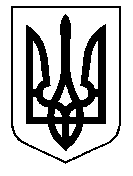 ТАЛЬНІВСЬКА РАЙОННА РАДАЧеркаської областіР  І  Ш  Е  Н  Н  Я20.10.2015                                                                                  № 42-7/VIПро хід виконання районної програми проведення часткової мобілізації на території Тальнівського району на період до 2016 рокуВідповідно до пункту 16 частини 1 статті 43, статті 59 Закону України «Про місцеве самоврядування в Україні», врахувавши висновки постійної комісії районної ради з питань забезпечення законності, правопорядку, прав і свобод громадян, районна рада   ВИРІШИЛА: 1. Інформацію районної державної адміністрації про хід виконання районної  програми проведення часткової мобілізації на території Тальнівського району на період до 2016 року (далі - Програма), затвердженої рішенням районної ради від 28.03.2014 № 29-1/VI із змінами від 11.04.2014            № 30-7/VI, від 05.08.2014  № 32-1/VI, від 23.09.2014 № 33-1/VI, від 23.01.2015 № 36-13/VI та від 14.07.2015 № 40-19/VI взяти до відома.2. Запропонувати районній державній адміністрації спільно з іншими виконавцями Програми продовжити роботу по реалізації заходів з мобілізаційної підготовки та мобілізації на території району.3. Контроль за виконанням рішення покласти на постійні комісії  районної ради з питань планування, бюджету і фінансів та з питань забезпечення законності, правопорядку, прав і свобод громадян.Голова районної ради                                                              Н.Руснак